Purpose of this Equipment:  To store frozen and refrigerated food products for break room use.Federal Supply Class:  4110General Operating Specifications:Dimensions: 28 inches long / wide, 30 inches deep, 60 inches high.  Dimensional sizes, such as length, width, and height are not critical to this equipment so long as this equipment is an upright floor model. Salient Characteristics that shall be provided:Minimum 14 cubic feet storage capacity.Two door upright model with freezer section.Reversible doors.Fixed door storage.Up-front temperature controls for freezer and refrigerator sections.Interior light for refrigerated section.Crisper bins.Minimum two adjustable and removable shelves in refrigerated section.Frost-free.ADA Compliant.Industry Standards / Requirement(s):Industry Standards: Underwriters Laboratory (UL) listed Energy Star Compliant.Warranty period shall be for (1) year from date of delivery/installation against defective material and workmanship and shall include parts, service and labor.After warranty period use a one- time service call with store GPC as required.Self-repair or replace the unit as required.Color Requirement(s): White enamel.Electrical Requirements:Standard U.S.A. electrical specifications:  115volts, 60 Hertz, 1phase, with a maximum amperage draw of 15 amps.Standard Contractor Requirements:Must be shipped ready to, make utility connections, plug in, and use.Information to be provided by the Contractor to the commissary at the time of delivery:Point of Contact for ServiceInstallation and Operating InstructionsParts ListMaintenance Sustainability Requirements:   N / ASpecial Coordinating / Safety Instructions:  N / A STORE ORDER REQUESTSTORE NAME: __________________________    DODAAC: ____________________QUANTITY: _______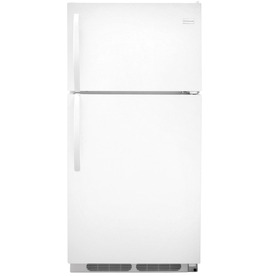 